PETANQUEA POUZAUGESTOUS LES VENDREDIS D’AOUT EN APRES MIDI(ouvert à tous en doublette, 8e/équipe)Lieu : complexe sportif largeteau (à côté de super u)Inscriptions : 14h30, jet du but : 15h00 précises(1ère partie limitée à une heure) Dates :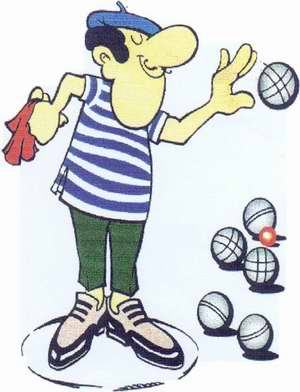  -vendredi 07 aout 2015 -vendredi 14 aout 2015 -vendredi 21 aout 2015 -vendredi 28 aout 2015